REPUBLIKA HRVATSKAKOPRIVNIČKO-KRIŽEVAČKA ŽUPANIJAOPĆINA KLOŠTAR PODRAVSKIOPĆINSKI NAČELNIK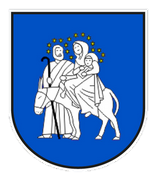 IZVJEŠĆE O RADUOPĆINSKOG NAČELNIKAOPĆINE KLOŠTAR PODRAVSKIZA RAZDOBLJE: 01. siječanj- 30. lipnja 2020.							                                               OPĆINSKI NAČELNIK                                                                                                                           Siniša PavlovićNa temelju članka 35.b Zakona o lokalnoj i područnoj (regionalnoj) samoupravi („Narodne novine“ broj 33/01, 60/01, 129/05, 109/07, 125/08, 36/09, 150/11, 144/12, 19/13, 137/15, 123/17. i 98/19) i članka 49. Statuta Općine Kloštar Podravski („Službeni glasnik Koprivničko-križevačke županije“ broj 6/13, 3/18. i 7/20), općinski načelnik Općine Kloštar Podravski dana 20. srpnja 2020. godine podnosiIZVJEŠĆEo radu općinskog načelnika Općine Kloštar Podravski za razdoblje od 1. siječnja do 30. lipnja 2020. godinePRORAČUN OPĆINE KLOŠTAR PODRAVSKIProračun Općine Kloštar Podravski za 2020. godinu donesen je na 25. sjednici Općinskog vijeća održanoj  23. prosinca 2019. godine („Službeni glasnik Koprivničko-križevačke županije“  broj 22/19).	Proračun Općine Kloštar Podravski za razdoblje od 1. siječnja do 30. lipnja 2020. godinu ostvaren je kako slijedi:prihodi poslovanja					5.342.667,78	 kn,prihodi od prodaje nefinancijske imovine	    	       2.236,81 	 kn,primici od zaduživanja					-			                           rashodi poslovanja					2.977.549,92         kn,rashodi za nefinancijsku imovinu			   373.591,87         kn,izdaci za otplatu zajmova				   132.977,81  	 kn.DJEČJI VRTIĆ IGRAIz Proračuna Općine Kloštar Podravski u razdoblju od 1. siječnja do 30. lipnja 2020. godine, za Dječji vrtić „Igra“   isplaćeno je  198.000,00  kuna.DJEČJI VRTIĆ MASLAČAK ĐURĐEVACIz Proračuna Općine Kloštar Podravski u razdoblju od 1. siječnja do 30. lipnja 2020. godine, za Dječji vrtić „Maslačak“   isplaćeno je  51.000,00  kuna.DJEČJI VRTIĆ POTOČNICA PITOMAČAIz Proračuna Općine Kloštar Podravski u razdoblju od 1. siječnja do 30. lipnja 2020. godine, za Dječji vrtić „Potočnica“   isplaćeno je  6.600,00  kuna.JAVNA NABAVA		U razdoblju od 1. siječnja do 30. lipnja  2020. godine Općina Kloštar Podravski provela niti jedan  postupak javne nabave. 	Proveden je postupak jednostavne nabave za slijedeće:izvođenje radova za  izvanredno održavanje ceste u naselju Prugovac- Ulica Matije Gupca, izvođač radova CESTE d.d., sa sjedištem u Bjelovaru, Josipa Jelačića 2, cijena radova iznosi 431.099,50 HRK.  opremanju općinskih prostorija u zgradi Općine Kloštar Podravski, isporučitelj je BONAVIA D.O.O., OSJEČKA 190, TENJA, cijena iznosi 196.200,00.IV.     DONACIJEOŠ Kloštar Podravski u izvještajnom razdoblju  isplaćeno je ukupno 20.000,00 kn.VZ Općine Kloštar Podravski isplaćeno  u izvještajnom razdoblju isplaćeno je ukupno  42.000,00 kn.Crveni križ Đurđevac isplaćeno  u izvještajnom razdoblju isplaćeno je ukupno  20.000,00 kn.HGSS Koprivnica isplaćeno je 15.000,00 kn.Turistička zajednica Dravski peski isplaćen je iznos od 22.500,00 kn.V.     FINANCIRANJE UDRUGA PO NATJEČAJU 	U izvještajnom razdoblju udrugama su isplaćena sredstva kako slijedi:VI. PROJEKTI:Obnova kolnika dijela lokalne ceste LC 26129- vrijednosti 609.091,93 kn s  PDV-om (Općina 121.818,39 kn),Izvođenje radova za  izvanredno održavanje ceste u naselju Prugovac- Ulica Matije Gupca, izvođač radova CESTE d.d., sa sjedištem u Bjelovaru, Josipa Jelačića 2, cijena radova iznosi 431.099,50 kuna,  Opremanju općinskih prostorija u zgradi Općine Kloštar Podravski, isporučitelj je BONAVIA D.O.O., OSJEČKA 190, TENJA, cijena iznosi 196.200,00,Odobren je projekt je izvođenje radova izgradnja pomoćne zgrade uz društveni dom u Kozarevcu, ukupne vrijednosti 345.661,00 kuna, sufinanciranje odobreno od strane Ministarstva regionalnog razvoja i fondova EU,Priprema dokumentacije za izgradnju školsko sportske dvorane, investicija vrijedna 12.000.000,00 kuna,Dovršen projekt dogradnje društvenog doma u naselju Prugovac, ukupne vrijednosti 345,250,00  kn s PDV-omDovršen projekt nabave traktora sa ralicom za snijeg i drugim priključcima, ukupne vrijednosti 400.225,20 kn s PDV-om,Provođenje programa „Zaželi”- Posao i pomoć u zajednici, ukupne vrijednosti projekta 1.810.139,24 kune,Priprema projekta „Izgradnja vodnokomunalne infrastrukture aglomeracija Đurđevac, Virje, Ferdinandovac i Podravske Sesvete“, vrijednosti 118.000.000,00 kn.Provođenje projekta izgradnja reciklažnog dvorišta ukupne vrijednosti 4.500.000,00 kuna,Provođenje program potpore za poduzetnike kroz sljedeće mjere: Mjera 1 .  Oslobađanje od plaćanja obveza prema Općini Kloštar Podravski Mjera 2.    Odgoda od plaćanja obveza prema Općini Kloštar PodravskiMjera 3.    Besplatne usluge DRAFT d.o.o. PitomačaMjera 4.     Odgoda od pokretanja svih postupaka prisilne naplate do 31.prosinca 2020. godine za sva potraživanja Općini Kloštar Podravski.Mjera 5.    Odgađa se slanje opomena za nepodmirene obveze fizičkih i pravnih osoba.Mjera 6.   Oslobađanje od plaćanja participacije roditelja/skrbnika za smještaj djeteta u dječji vrtić.Mjera 7.    Za vrijeme odgode neće se plaćati zakonske zatezne kamate.Tijekom pandemije COVID 11 svaki dan stožer civilne zaštite obilazio teren te su se na dnevnoj bazi održavali sastanci po nekoliko puta na predmetnu situaciju,Pripremljena dokumentacija za raspisivanje natječaja održavanja javne rasvjete na području Općine, ukupne vrijednosti 242.875,00  knDovršen projekt most Uličke ukupne vrijednosti 200.000,00 kuna.VII. Protokolarne obveze	Kako bi se svi zacrtani zadaci uspješno realizirali, osim sredstava i angažmana unutar same Općine, potrebno je uključiti i predstavnike s najviše državne i županijske razine.Također značajna je suradnja s općinskim načelnicima i upravama jedinica lokalne samouprave (općina i gradova) u našem okruženju.Značajni su sastanci održani  u Zagrebu s ministrima i njihovim suradnicima u Ministarstvu financija,  Ministarstva poljoprivrede, Ministarstva gospodarstva, Fonda za zaštitu okoliša i energetsku učinkovitost, Hrvatskim cestama i Hrvatskim vodama kao i u Ministarstvu regionalnog razvoja i fondova Europske unije, Ministarstvo poljoprivrede, Ministarstvo graditeljstva i prostornog uređenja.Općinski načelnik uz stručnu, administrativnu i tehničku potporu  Jedinstvenog upravnog odjela Općine Kloštar Podravski, a u okviru financijskih mogućnosti planiranih Proračunom, nastojao je u izvještajnom razdoblju obavljati poslove iz svoje nadležnosti na način koji će osigurati uvjete za što kvalitetnije zadovoljavanje lokalnih potreba mještana Općine Kloštar Podravski, te je s toga nastojao odgovorno i kvalitetno ispuniti svoju obvezu vođenja izvršnih poslova Općine Kloštar Podravski kao jedinice lokalne samouprave.Općinski načelnik svoju funkciju obavlja profesionalno, a za operativno i uspješno izvršavanje dijela povjerenih zadataka iz djelokruga načelnika potrebno je odati priznanje zamjeniku općinskog načelnika, koji obnaša dužnost profesionalno.OPĆINSKI NAČELNIK OPĆINE KLOŠTAR PODRAVSKIKLASA: 022-05/20-01/URBROJ: 2137/16-20-01Kloštar Podravski, 20. srpnja 2020.OPĆINSKI NAČELNIK:Siniša PavlovićUDRUGAIZNOS u kunamaNogometni klub “Mladost”55.000,00Nogometni klub Prugovac20.000,00Nogometni klub Bušpan5.000,00Škola nogometa5.000,00 knGlazbeni sastav Gorbonuk6.000,00 knLovačka udruga Vepar10.000,00 kn